PROQUAD UNAVAILABLE UNTIL FURTHER NOTICEMay 14, 2007The Maine Immunization Program will no longer be accepting ProQuad orders. Previous orders submitted to the MIP will see extended delivery times.  ProQuad is not expected to be available for the remainder of 2007.Providers should plan to use Varivax and MMR in place of ProQuad until further notice. Based on the May 11 MMWR, Merck prioritized the production of Varivax and Zostavax over ProQuad due to lower than expected VZV bulk yields causing the unavailability of the ProQuad vaccine.    INFORMATIONALImmu-FaxFrom: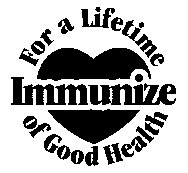 The  Immunization ProgramDepartment of Health and Human Services Public Health  -  Division of Disease Control, , 9th FloorAugusta, Me 04333Jiancheng Huang, DirectorShawn Box, Assistant Director